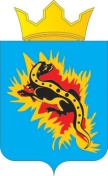 АДМИНИСТРАЦИЯПАЛЬСКОГО СЕЛЬСКОГО ПОСЕЛЕНИЯП О С Т А Н О В Л Е Н И Е16.02.2016                                                                                                      № 25                                                                                                            Об уточнении площади земельного участкаПермский край, Осинский район,с.Кузнечиха, ул.Садовая, д.7
           В соответствии с  Земельным кодексом  Российской Федерации,  федеральными  законами от  от 25 октября 2001г №137-ФЗ «О введении в действие Земельного кодекса Российской Федерации», от 6 октября 2003г №131-ФЗ «Об общих принципах организации местного самоуправления в Российской Федерации», от 24 июля 2007г. №221-ФЗ «О государственном кадастре недвижимости», от 21.07.1997г. №122-ФЗ «О государственной регистрации прав на недвижимое имущество и сделок с ним», Уставом  Пальского сельского поселения, на основании уточнения площади земельного участка, кадастрового паспорта земельного участка  №5900/201/16-115949 от  15 февраля 2016, свидетельства о государственной регистрации права собственности  АА 289420 от 15.02.2016г № 59-59-12/005/2008-334  администрация  Пальского сельского поселенияПОСТАНОВЛЯЕТ:       1.  Внести изменения  относительно площади земельного участка с кадастровым номером 59:29:0500002:111, входящего в состав имущества казны Пальского сельского поселения, с 1000кв.м на 1554,91 кв.м,  находящегося по адресу: Пермский край, Осинский район, с.Кузнечиха, ул.Садовая, д.7, категория земель: земли населенных пунктов, разрешенное использование: для ведения личного подсобного хозяйства.      2. Настоящее постановление обнародовать согласно статье 47 Устава Пальского сельского поселения и разместить на официальном сайте Пальского сельского поселения. Контроль за исполнением настоящего  постановления оставляю за собой.    Глава Пальского поселения –глава администрации Пальского сельского  поселения                                                                              Н.В. Хромина